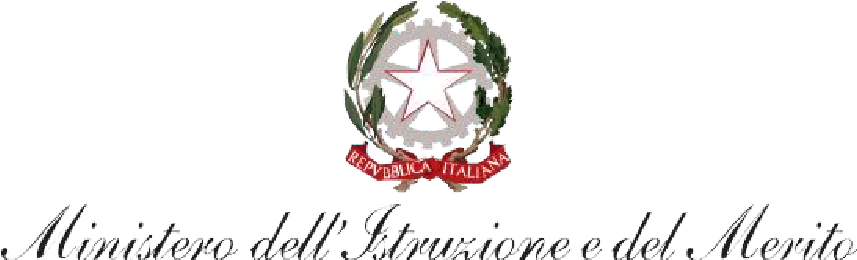 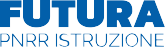 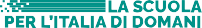 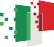 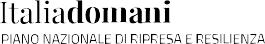 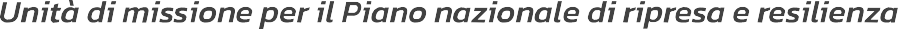 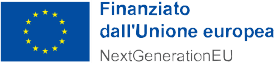 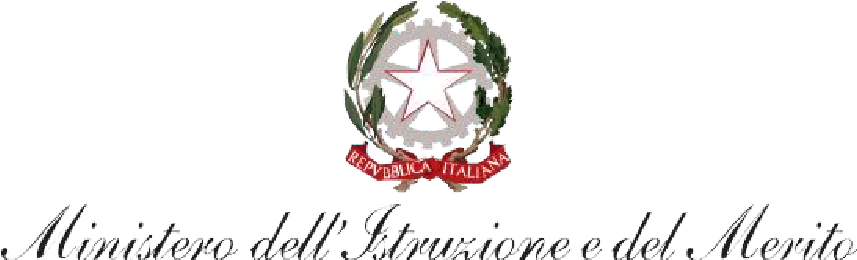 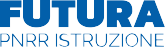 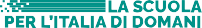 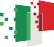 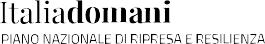 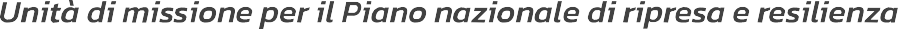 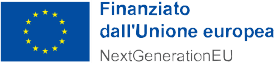 Al Dirigente ScolasticoScuola secondaria di I grado “G. Carducci” San CataldoPERCORSI FORMATIVI PER DOCENTIPiano nazionale di ripresa e resilienza, Missione 4 – Istruzione e ricerca – Componente 1 – Potenziamento dell’offerta dei servizi di istruzione dagli asili nido alle Università – Investimento 3.1. “Nuove competenze e nuovi linguaggi - Azioni di potenziamento delle competenze STEM e multilinguistiche (D.M. 65/2023)” (resa nelle forme di cui agli artt. 46 e 47 del d.P.R. n. 445 del 28 dicembre 2000)LINEA INTERVENTO B PERCORSI FORMATIVI PER DOCENTIIl/La sottoscritto/a ______________________________ docente con contratto a tempo determinato/indeterminato per la disciplina _________________________ titolare presso la Scuola secondaria di I grado “G. Carducci” di San Cataldo dal _________, in relazione all’avviso di selezione per l’ammissione ai percorsi di formazione riservati ai Docenti di cui al progetto “CON LE LINGUE DICO STEM” Codice: M4C1I3.1-2023-1143-1143 del percorso di seguito indicato:CHIEDEdi essere ammesso/a alla procedura di selezione per l’ammissione al seguente percorso formativo di cui all’Intervento B (segnare con una X):PERCORSI FORMATIVI ANNUALI DI LINGUA E METODOLOGIA PER DOCENTIformazione linguistica per docenti per livello QCER Livello B1formazione linguistica per docenti per livello QCER Livello B 2Formazione corsi annuali di metodologia CLIL per docentiAi sensi del D. Lgs. 196/2003 e del Regolamento UE 2016/679 il/la sottoscritto/a dichiara altresì, di essere informato/a che i dati raccolti saranno trattati anche con strumenti informatici, esclusivamente nell’ambito del procedimento per il quale la presente dichiarazione viene resa e che al riguardo competono al sottoscritto tutti i diritti previsti dall’art. 7 della medesima legge. Il/la sottoscritto/a autorizza l’Istituto al trattamento dei dati personali ai sensi del D.Lgs. 196/2003 e del Regolamento UE 2016/679, solo per i fini istituzionali e necessari per l’espletamento della procedura di cui alla presente domanda______________, lì __________  	 	 	 	 	 	 	 	 	 	 	 	 	 	 	 	 	                                                 IL DICHIARANTE  	 ____________________________ 